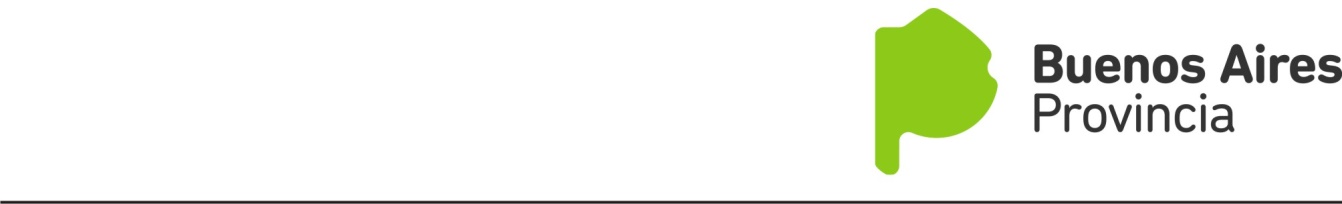 Lobos, 01 de Abril de 2019.El Consejo  Escolar de  Lobos informa que el día  10 /04/18  a  las  18,00 hs en EP Nº 1 se llevará a cabo el Acto Público  para la cobertura de 1 CARGO DE  AUXILIAR TITULAR: en CEC 801 turno tarde de 12.30 a 18.30 hs. y 1 CARGO DE APOYO POR TAREAS LIVIANAS DE AUXILIAR  TITULAR: en JARDIN 912 turno tarde 12.30 a 18.30 hs. del 29/03/19 al 28/03/19.-ASISTIR CON: COULI (RECIBO DE HABERES) QUIENES DESEEN REALIZAR MOVIMIENTOS.-QUIEN ASISTA CON PODER DEBE SER EL MODELO OFICIAL.-